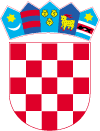 Gradsko vijećeKlasa:944-01/21-01/1Urbroj:2186/016-03-21-6Lepoglava, 04.03.2021.	Na temelju članka 391. Zakona o vlasništvu i drugim stvarnim pravima (''Narodne novine'' br. 391. stavak 1. 91/96, 68/98, 137/99 – Odluka USRH, 22/00 – Odluka USRH, 73/00, 114/01, 79/06, 141/06, 146/08, 38/09, 153/09, 143/12 i 152/14), članka 35. Zakona o lokalnoj i područnoj (regionalnoj) samoupravi („Narodne novine“ broj 33/01, 60/01 – vjerodostojno tumačenje, 129/05, 109/07, 125/08, 36/09,150/11, 144/12, 19/13 – pročišćeni tekst, 137/15, 135/17, 123/17, 98/19, 144/20), članka 17. Odluke o uvjetima, načinu i postupku upravljanja nekretninama u vlasništvu Grada Lepoglave („Službeni vjesnik Varaždinske županije“ broj 10/16) te na temelju prijedloga Povjerenstva nadležnog za razmatranje ponuda, Gradsko vijeće Grada Lepoglave na  27. sjednici održanoj dana 04.03. 2021. godine donosiODLUKU o odabiru najpovoljnije ponudeI.	Na temelju provedenog Javnog natječaja za prodaju nekretnina u Poduzetničkoj zoni Lepoglava Klasa: 944-01/21-01/1, Urbroj:2186/016-04/1-21-1 od 12. 02. 2021. godine koji je objavljen na oglasnoj ploči Grada Lepoglave i službenoj internetskoj stranici Grada Lepoglave odabire se ponuda najpovoljnijeg ponuditelja s kojim će Grad Lepoglava sklopiti ugovor o kupoprodaji: PONUDITELJ: Josip Čelig, Zlogonje 140, 42250 Lepoglava, OIB: 79368224789za kčbr. 816 k.o. Lepoglava površine 3364 m2 , ponuđena cijena 80 kn/m2 , ukupni iznos 269.120,00 kuna, plaćanje u 12 mjesečnih obroka.II.	Ponuditelj je obvezan u roku od 30 dana od obavijesti Grada Lepoglave o donošenju Odluke o odabiru najpovoljnije odluke sklopiti ugovor o kupoprodaji nekretnine kojim će se regulirati međusobna prava i obveze.	Ukoliko ponuditelj odustane od sklapanja ugovora o kupoprodaji nema pravo na povrat jamčevine.III.	Za sklapanje ugovora o kupoprodaji ovlašćuje se gradonačelnik.IV.	Pravo vlasništva na kupljenoj nekretnini ponuditelj stječe uknjižbom u zemljišnim knjigama nakon što je u potpunosti podmirio sve obveze prema Gradu Lepoglavi utvrđene kupoprodajnim ugovorom.V.	Ova odluka stupa na snagu danom donošenja.PREDSJEDNIK GRADSKOG VIJEĆARobert Dukarić